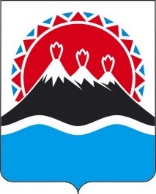 МИНИСТЕРСТВО ПРИРОДНЫХ РЕСУРСОВ И ЭКОЛОГИИ КАМЧАТСКОГО КРАЯПРИКАЗ[Дата регистрации] № [Номер документа]г. Петропавловск-КамчатскийВ соответствии с экспертным заключением Управления Министерства юстиции Российской Федерации по Камчатскому краю от 08.05.2024 
№ МинЮст-287 ПРИКАЗЫВАЮ:1. Внести в приложение к приказу Министерства природных ресурсов и экологии Камчатского края от 20.04.2020 № 51-п «Об утверждении Административного регламента предоставления Министерством природных ресурсов и экологии Камчатского края государственной услуги по выдаче разрешения на строительство, реконструкцию объектов капитального строительства, планируемых в границах особо охраняемых природных территорий регионального значения, если в соответствии с Градостроительным кодексом Российской Федерации выдача указанного разрешения не относится к полномочиям иных органов» (далее – приказ от 20.04.2020 № 51-п, Административный регламент) следующие изменения:1) в преамбуле слова «Постановлением Правительства Камчатского края от 12.04.2011 № 137-П «Об утверждении положения о Министерстве природных ресурсов и экологии Камчатского края» заменить словами «Постановлением Правительства Камчатского края от 31.03.2023 № 182-П «Об утверждении положения о Министерстве природных ресурсов и экологии Камчатского края»;2) в части 2 приказа от 20.04.2020 № 51-п слова «в сроки, установленные Постановлением губернатора Камчатского края от 28.02.2008 № 55 «О создании условий для получения информации о нормотворческой деятельности органов государственной власти Камчатского края» заменить словами «, Министерство экономического развития Камчатского края, Министерство цифрового развития Камчатского края, Министерство развития гражданского общества Камчатского края.»;3) часть 5.8 раздела 5 Административного регламента изложить в следующей редакции: 
	«Жалоба также может быть подана Заместителю Председателя Правительства Камчатского края, курирующему деятельность Министерства.Жалоба на решения и действия (бездействие) Министра подается Заместителю Председателя Правительства Камчатского края, курирующему деятельность Министерства либо, в случае его отсутствия, лицу, его замещающему.».4) в приложениях №№ 1,2,3,4,5,6 к Административному регламенту слова «ФИО» заменить словами «Ф.И.О. (последнее – при наличии)».2. Отделу охраны окружающей среды и государственной экологической экспертизы Министерства природных ресурсов и экологии Камчатского края обеспечить направление настоящего приказа на бумажном носителе и в виде электронного документа в Министерство экономического развития Камчатского края, в Министерство цифрового развития Камчатского края, Министерство развития гражданского общества Камчатского края, в Управление Министерства юстиции Российской Федерации по Камчатскому краю и Прокуратуру Камчатского края.3. Отделу экономики и организационно-правового обеспечения Министерства природных ресурсов и экологии Камчатского края разместить настоящий приказ в сети «Интернет» на официальном сайте исполнительных органов Камчатского края на странице Министерства природных ресурсов и экологии Камчатского края.4. Настоящий приказ вступает в силу после дня его официального опубликования.[горизонтальный штамп подписи 1]О внесении изменений в приложение к приказу Министерства природных ресурсов и экологии Камчатского края от 20.04.2020 № 51-П «Об утверждении Административного регламента предоставления Министерством природных ресурсов и экологии Камчатского края государственной услуги по выдаче разрешения на строительство, реконструкцию объектов капитального строительства, планируемых в границах особо охраняемых природных территорий регионального значения, если в соответствии с Градостроительным кодексом Российской Федерации выдача указанного разрешения не относится к полномочиям иных органов»МинистрА.А. Кумарьков